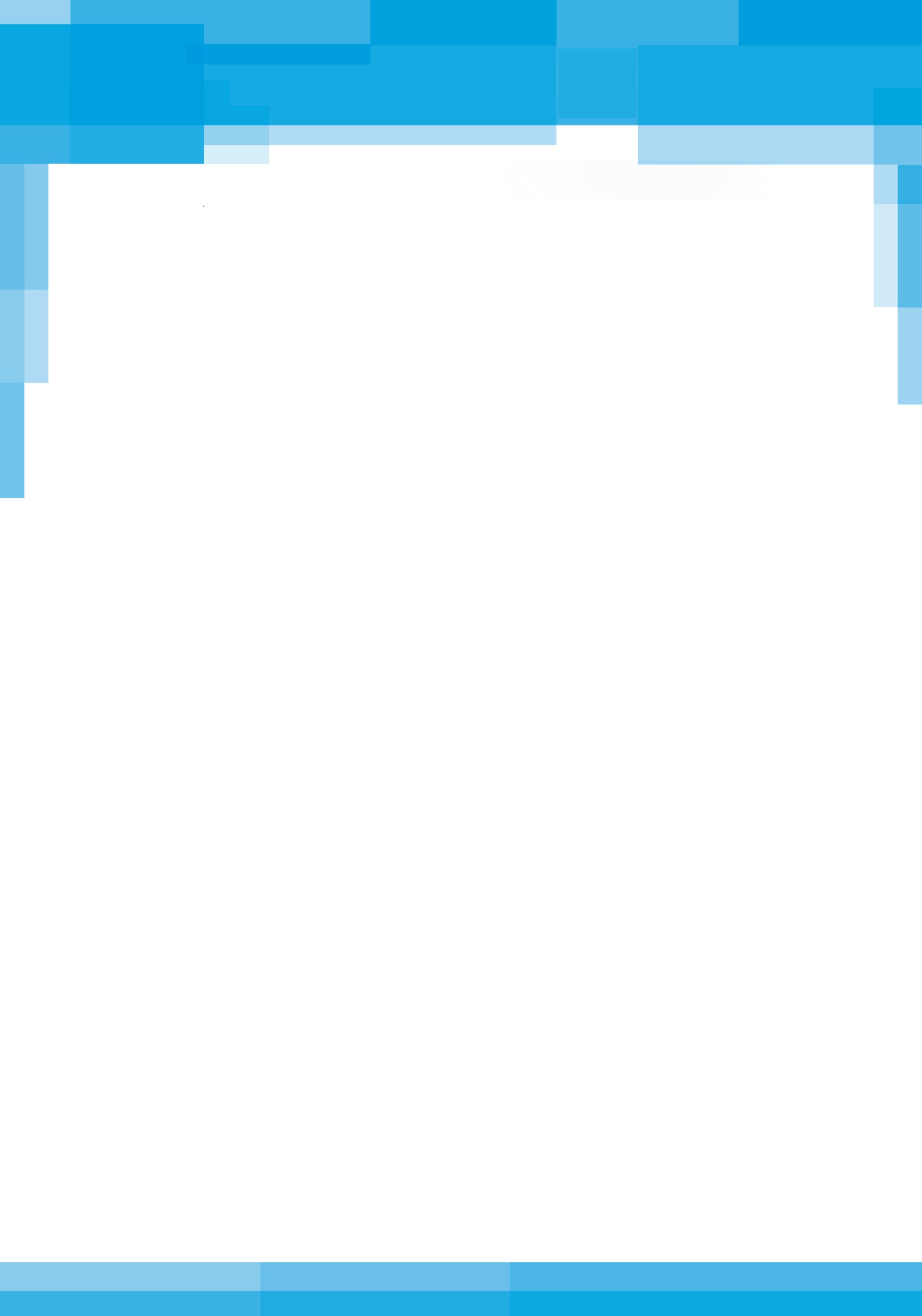 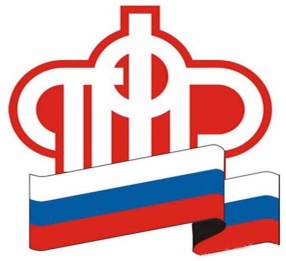 Управление Пенсионного фонда в Выборгском  районе Санкт-Петербурга информирует:Вниманию плательщиков страховых взносов! С 28 марта 2016 года установлена допустимая размерность значений реквизитов «ИНН», «КПП» плательщика и получателя средств, «КБК», «ОКТМО», «УИН» (уникальный идентификатор начислений.*При приеме к исполнению распоряжений о переводе денежных средств в уплату страховых взносов кредитные организации осуществляют контроль наличия значений, количества и допустимых символов в значениях реквизитов: 22, 60, 61, 101-109, дополнительно к тем, которые проверялись ранее.** Обязательные реквизиты, проверяемые кредитными организациями с 28 марта 2016 года: *Приказ Минфина России от 23 сентября 2015 года №148н «О внесении изменений в Приказ Минфина от 12.11.2013 №107н «Об утверждении Правил указания информации в реквизитах распоряжений о переводе денежных средств в уплату платежей в бюджетную систему Российской Федерации»**Указание Банка России от 6 ноября 2015 года №3844-У «О внесении изменений в Положение Банка России от 19 июня 2012 года №383-П»Реквизит распоряженияРеквизит распоряженияРеквизит распоряженияОбязательно для заполненияНомер поля НаименованиеЗначениеОбязательно для заполнения22КОД - Уникальный идентификатор начислений (УИН)0да60ИНН плательщика ИНН плательщикада102КПП плательщикаКПП Плательщика 0 – для физического лицада61ИНН получателя7802114044да103КПП получателя780201001да101 Статус плательщика 0819 - для организаций в случае перечислений удержаний из зарплаты работника да104КБК Соответствующий КБКда105ОКТМООКТМО плательщикада106Показатель основания платежа 0да107Показатель налогового периода0да108Показатель номера документа 0да109Показатель даты документа 0да